                    КАРАР  	       РЕШЕНИЕ           24 июля 2015 г.                           №  485                   24 июля 2015 г.                   Об утверждении отчета об исполнении бюджета сельского поселения Максим-Горьковский сельсовет муниципального района Белебеевский район Республики Башкортостан за 2014 г.В соответствии со статьями  28,35 Федерального закона « Об общих принципах организации местного самоуправления в Российской Федерации», статьей 39 Устава сельского поселения Максим-Горьковский  сельсовет муниципального района Белебеевский район Республики Башкортостан, с учетом результатов публичных слушаний, проведенных 15 июля, Совет сельского поселения Максим-Горьковский сельсовет муниципального района Белебеевский район Республики Башкортостан РЕШИЛ:1. Утвердить отчет об исполнении бюджета сельского поселения Максим-Горьковский  сельсовет муниципального района Белебеевский район Республики Башкортостан за 2014 год по доходам в сумме 7108647 ,72 рублей и по расходам в сумме 6986981,43 рублей.2. Настоящее решение вступает в силу со дня его официального опубликованияГлава сельского поселения                                               Н.К. КрасильниковаБАШКОРТОСТАН   РЕСПУБЛИКА3ЫБ2л2б2й районы муниципаль райлныны8Максим-Горький ауыл  Советы ауыл  бил2м23е  Советы.Горький ис. ПУЙ ауылы, Бакса  урамы, 3          Тел. 2-07-40, факс: 2-08-98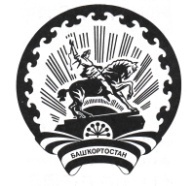 РЕСПУБЛИКА   БАШКОРТОСТАНСовет  сельского поселенияМаксим – Горьковский  сельсоветмуниципального района  Белебеевский район452014, с. ЦУП им. М, Горького, ул. Садовая, д.3         Тел. 2-08-98, факс: 2-08-98